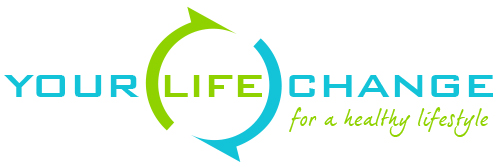 AnamneseformulierPersonaliaSpecifieke vragenlijst voor een duidelijke diagnoseDeze vragenlijst is speciaal ontworpen om stressklachten in kaart te brengen. Het gaat om lichamelijke, psychische en gedragsmatige klachten die te maken kunnen hebben met uw werk en privésituatie. De verschillende onderdelen van deze vragenlijst hebben te maken met risicogebieden die van belang kunnen zijn bij het ontstaan van stressklachten. De antwoorden op de vragen helpen om via een bepaalde verdeelsleutel een indruk te vormen van de aard en ernst van eventueel bestaande klachten. Daarnaast worden risicofactoren gescoord. Aan de hand van alle gegevens kan gericht en persoonlijk advies worden uitgebracht, ter preventie en / of behandeling van klachten.Ik verzoek u vriendelijk deze vragenlijst in te vullen. Zoek daarbij naar het best passende antwoord. Denkt u daarbij liever niet te lang na. Over het algemeen is uw eerste gevoel bij de vraag de beste leidraad. Maak bij de desbetreffende vragen gebruik van de mogelijkheid uw antwoord toe te lichten. Voor het invullen van deze vragen lijst heeft u ongeveer 10 minuten nodig.Mijn huidige klachten zijn begonnen:  Minder dan 3 maanden geleden    3 – 9 maanden geleden   meer dan 9 maanden geledenZo ja, wat voor behandeling?  Fysiotherapie Mensendieck / Cesar Manuele therapie Psychotherapie Maatschappelijk werk Alternatieve geneeskunde Andere n.l        Geef in chronologische volgorde vanaf uw geboorte uw ziektegeschiedenis weer. Denk ook aan kinderziektes.Welke (erfelijke) ziektes komen er in de familie voor?Onderstaande tabel alleen te beantwoorden door vrouwen:KlachtenChallenge (demands)Stress gerelateerde gedragsmatige signalenStress gerelateerde psychische signalenControlSupportReisstressOverigeControleer voor de zekerheid of alle vragen zijn ingevuld. Indien je op een of meerdere vragen geen antwoord kunt geven, geef dat dan aan door: N.V.TMet vriendelijke groet,Pauline HuismanyourlifechangeNaamPostcodePlaatsBurg. StaatBeroepTelefoon priveTelefoon werkMobiele telefoonGeboortedatumEmail adresHuisartsSpecialistAnder behandelaar(s)VerzekeringMedicijngebruikAlternatieve middelenWat is uw belangrijkste klacht?Noem ook andere klachten die u wel eens heeft:Wat is uw doelstelling waarin u begeleid wilt worden?Hebt u eerder pogingen gedaan deze doelstelling(en) te bereiken en welke methode was dit?Bent u op dit moment al bezig aan uw doelstelling te werken en zo ja, welke methode?Zijn er lichamelijke klachten waar u last van hebt?Verergeren uw klachten tijdens of bij bepaalde activiteiten?                      Ja Nee Zo ja, bij welke activiteiten?Zo ja, bij welke activiteiten?Zo ja, bij welke activiteiten?Zo nee, kunt u dat toelichten?:Zo nee, kunt u dat toelichten?:Zo nee, kunt u dat toelichten?:Houden uw klachten geregeld in het weekend aan?                                  Ja Nee Toelichting:Toelichting:Toelichting:Hebt u vrijwel voortdurend klachten?     (’s avonds, ’s ochtends en in het weekend)?                             Ja Nee Toelichting:Toelichting:Toelichting:Bent u in verband met uw klachten al eens één of meerdere dagen niet naar uw werk gegaan? Ja Nee Zo ja, hoeveel dagen / weken?Zo ja, hoeveel dagen / weken?Zo ja, hoeveel dagen / weken?Geef de mate frustratie/onmacht aan, die u ervaart door uw klachten? (0 is nooit frustratie/onmacht 5 is dagelijks lichte frustratie/onmacht, 10 is dagelijks veel frustratie/onmacht.Geef de mate frustratie/onmacht aan, die u ervaart door uw klachten? (0 is nooit frustratie/onmacht 5 is dagelijks lichte frustratie/onmacht, 10 is dagelijks veel frustratie/onmacht.Geef de mate frustratie/onmacht aan, die u ervaart door uw klachten? (0 is nooit frustratie/onmacht 5 is dagelijks lichte frustratie/onmacht, 10 is dagelijks veel frustratie/onmacht.Geef de mate frustratie/onmacht aan, die u ervaart door uw klachten? (0 is nooit frustratie/onmacht 5 is dagelijks lichte frustratie/onmacht, 10 is dagelijks veel frustratie/onmacht.Geef de mate frustratie/onmacht aan, die u ervaart door uw klachten? (0 is nooit frustratie/onmacht 5 is dagelijks lichte frustratie/onmacht, 10 is dagelijks veel frustratie/onmacht.Geef de mate frustratie/onmacht aan, die u ervaart door uw klachten? (0 is nooit frustratie/onmacht 5 is dagelijks lichte frustratie/onmacht, 10 is dagelijks veel frustratie/onmacht.Geef de mate frustratie/onmacht aan, die u ervaart door uw klachten? (0 is nooit frustratie/onmacht 5 is dagelijks lichte frustratie/onmacht, 10 is dagelijks veel frustratie/onmacht.Geef de mate frustratie/onmacht aan, die u ervaart door uw klachten? (0 is nooit frustratie/onmacht 5 is dagelijks lichte frustratie/onmacht, 10 is dagelijks veel frustratie/onmacht.Geef de mate frustratie/onmacht aan, die u ervaart door uw klachten? (0 is nooit frustratie/onmacht 5 is dagelijks lichte frustratie/onmacht, 10 is dagelijks veel frustratie/onmacht.Geef de mate frustratie/onmacht aan, die u ervaart door uw klachten? (0 is nooit frustratie/onmacht 5 is dagelijks lichte frustratie/onmacht, 10 is dagelijks veel frustratie/onmacht.Geef de mate frustratie/onmacht aan, die u ervaart door uw klachten? (0 is nooit frustratie/onmacht 5 is dagelijks lichte frustratie/onmacht, 10 is dagelijks veel frustratie/onmacht.012345678910Is er een reguliere diagnose gesteld? Welke?Hebt u in verband met uw klachten al eens een behandeling ondergaan? Ja Nee Geef een cijfer voor uw huidige staat van gezondheid tussen 1 en 10 .(10 is uitstekend en 1 is zeer slecht)Geef een cijfer voor uw huidige staat van gezondheid tussen 1 en 10 .(10 is uitstekend en 1 is zeer slecht)Geef een cijfer voor uw huidige staat van gezondheid tussen 1 en 10 .(10 is uitstekend en 1 is zeer slecht)Geef een cijfer voor uw huidige staat van gezondheid tussen 1 en 10 .(10 is uitstekend en 1 is zeer slecht)Geef een cijfer voor uw huidige staat van gezondheid tussen 1 en 10 .(10 is uitstekend en 1 is zeer slecht)Geef een cijfer voor uw huidige staat van gezondheid tussen 1 en 10 .(10 is uitstekend en 1 is zeer slecht)Geef een cijfer voor uw huidige staat van gezondheid tussen 1 en 10 .(10 is uitstekend en 1 is zeer slecht)Geef een cijfer voor uw huidige staat van gezondheid tussen 1 en 10 .(10 is uitstekend en 1 is zeer slecht)Geef een cijfer voor uw huidige staat van gezondheid tussen 1 en 10 .(10 is uitstekend en 1 is zeer slecht)Geef een cijfer voor uw huidige staat van gezondheid tussen 1 en 10 .(10 is uitstekend en 1 is zeer slecht)Geef een cijfer voor uw huidige staat van gezondheid tussen 1 en 10 .(10 is uitstekend en 1 is zeer slecht)012345678910Aandoening:Ja neeHartziekten/- infarctBeroerteHoge bloeddrukBorstkankerProstaatkankerLongkankerDarmkankerAndere type kankerArthritis:Osteoperose:Obesitas:Diabetes Melitus:Psychische stoornissen:Depressie:Alcohol- drugsmisbruik:Schildklier problemenAuto- immuunziekten:Welke medicijnen heeft u gebruikt?Welke medicijnen gebruikt u nu?Welke homeopathische middelen, vitamine of andere medicatie gebruikt u of heeft u recentelijk gebruikt?Hebt u operaties ondergaan?Ja Nee Zo ja, Wanneer en welke?Zo ja, Wanneer en welke?Zo ja, Wanneer en welke?Bent u wel eens onder narcose geweest?Ja Nee Zo ja, Wanneer en welke?Zo ja, Wanneer en welke?Zo ja, Wanneer en welke?Heeft u littekens of hechtingen?  Ja Nee Zo ja, waar?Zo ja, waar?Zo ja, waar?Heeft u antibiotica gebruikt?  Ja Nee Zo ja, wanneer?Zo ja, wanneer?Zo ja, wanneer?Heeft u last van allergieën?Ja Nee Zo ja, welke?Zo ja, welke?Zo ja, welke?Heeft u wel eens een grote val meegemaakt? (auto ongeluk/ hersenschudding)Ja Nee Zo ja, wat?Zo ja, wat?Zo ja, wat?Heeft u blessures?Ja Nee Zo ja, welke?Zo ja, welke?Zo ja, welke?Beschrijf eens een slecht moment uit uw leven (verlies, verdriet, angst) Wanneer?Hoe karakteriseert u uzelf?Hoeveel alcohol drinkt u per week?Hoeveel sigaretten rookt u per week?Hoeveel snoept u per week en wat?Doet u aan lichaamsbeweging?Ja Nee Zo ja, wat doet u?Zo ja, wat doet u?Zo ja, wat doet u?Hoe ziet in het algemeen uw dagmenu eruit met eten, drinken en fruit?Hoe ziet in het algemeen uw dagmenu eruit met eten, drinken en fruit?OntbijtLunchAvondmaaltijdTussendoorAantal koppen koffieAantal koppen theeAantal glazen waterAantal overige drankenHeeft u een bepaald voedingsmiddel waar u niet zonder kan (zo ja wat)?Bent u wel eens zwanger geweest?Ja nee  Zo ja, hoe vaak?Zo ja, hoe vaak?Zo ja, hoe vaak?Hoeveel kinderen heeft u?Hoeveel kinderen heeft u?Hoeveel kinderen heeft u?Hoe voelde u zich tijdens de zwangerschap? Waren er complicaties?Hoe voelde u zich tijdens de zwangerschap? Waren er complicaties?Hoe voelde u zich tijdens de zwangerschap? Waren er complicaties?Hoe is op dit moment uw menstruatie?Hoe is op dit moment uw menstruatie?Hoe is op dit moment uw menstruatie?Onder welke omstandigheden bent uzelf geboren? (ziekenhuis, keizersnee, complicaties?)Onder welke omstandigheden bent uzelf geboren? (ziekenhuis, keizersnee, complicaties?)Onder welke omstandigheden bent uzelf geboren? (ziekenhuis, keizersnee, complicaties?)Bent u wel eens gebeten door een dier?    Ja Nee Zo ja, welk dier?Zo ja, welk dier?Zo ja, welk dier?Heeft u bepaalde landen buiten Europa bezocht de laatste jaren?Ja Nee Zo ja, welke?Zo ja, welke?Zo ja, welke?Staat u s´ morgens fit op?      Ja nee  Slaapt u goed?Ja nee  Bent u algemeen meer kouwelijk dan warm?Ja nee  Kunt u een gebeurtenis geven die bepalend is geweest is voor uw leven?Omschrijvingnooitspora-dischaf en toeregel-matigdikwijlszeerdikwijlsdagelijksMoeheidSlaap problemenVroeg wakker’s nachts meerdere keren wakkerNek- en schouderpijnSteeds verschuivende pijnLicht gevoel in het hoofd/ duizelingenHartkloppingenOpgejaagd gevoelSteken in de borstHoofdpijnDroge mondOpgeblazen gevoelLast van diarreeObstipatieMisselijkheidKoude handen/voetenTrillende spieren (bijv. zenuwtrekje v/h oog)Transpireren‘s morgens moe wakker wordenOnzeker gevoel in de benenBenauwdheid/KortademigRugklachtenRSI verschijnselenInfectiesMenstruatiestoornissenSpierpijnOmschrijvingnooitspora-dischaf en toeregel-matigdikwijlszeerdikwijlsdagelijks2.1 Ik moet veel van mezelf2.2 Ik ervaar dat er veel van mij verwacht wordt (werk en privé)2.3 Ik ervaar een spanningsveld in de balans tussen werk en privé2.4 Ik kan de problemen die ik tegenkom moeilijk loslaten2.5 Ik heb te maken met deadlines2.6 Mijn activiteiten verlopen in pieken en dalen2.7 Ik neem het niet zo nauw met mijn pauzes2.8 Ik heb behoefte aan meer lichaamsbewegingOmschrijvingnooitspora-dischaf en toeregel-matigdikwijlszeerdikwijlsdagelijks3.1 Ik ben kritisch naar mezelf3.2 Ik ga conflicten liever uit de weg3.3 Ik wil alles onder controle houden3.4 De laatste tijd zie ik meer problemen dan oplossingen3.5 Ik denk erover om te stoppen met roken3.6 Ik denk erover om minder alcohol te drinken3.7 Ik gebruik pijnstillers3.8 Ik gebruik middelen om in slaap te komen3.9 Ik gebruik middelen om mezelf tot rust te brengen3.10 Ik kom s’avonds nergens meer aan toeOmschrijvingnooitspora-dischaf en toeregel-matigdikwijlszeerdikwijlsdagelijks4.1 Ik ben prikkelbaar en snel geïrriteerd4.2 Ik ben stiller dan anders4.3 Ik voel me mentaal uitgeput door mijn werk4.4 Ik ben niet meer zo enthousiast als vroeger over mijn bezigheden4.5 Ik kan mij slechter concentreren4.6 Ik heb last van stemmingswisselingen4.7 Ik ben erg ambitieus4.8 Mijn leven voelt als een sleur/ eentonigOmschrijvingnooitspora-dischaf en toeregel-matigdikwijlszeerdikwijlsdagelijks5.1 Ik heb te maken met onduidelijke taken en activiteiten5.2 Ik ben vaak afhankelijk van andere5.3 De feedback die ik krijg over de dingen die ik doe, laat te wensen over5.4 Ik mis de visie in mijn leven5.5 Ik heb teveel denkwerkOmschrijvingnooitspora-dischaf en toeregel-matigdikwijlszeerdikwijlsdagelijks6.1 Ik kan niet ziek worden omdat ik dan mijn omgeving extra belast6.2 Waardering van mijn partner/collega/vrienden/familiekrijg ik….6.3 Ik kan onder alle omstandigheden terugvallenop mijn vrienden/collega’s/familie/gezin6.5 Ik ervaar spanning met mijn partner/collega/vrienden/familie6.6 Voor mijn ideeën/ inbreng is niet altijd ruimteOmschrijvingnooitspora-dischaf en toeregel-matigdikwijlszeerdikwijlsdagelijks7.1 Ik ervaar mijn woon/werk verkeer als stressvol7.2 Ik heb last van de files7.3 Ik vind de tijd die ik in de auto /ov zit weggegooide tijd7.4 Ik heb manieren gevonden om die tijd dat ik in de auto/ov zit goed te besteden7.5 Ik denk dat ik een deel van mijn werkzaamheden thuis zou kunnen doenOmschrijvingnooitspora-dischaf en toeregel-matigdikwijlszeerdikwijlsdagelijks8.1 Ik denk aan een andere baan/ rol binnen een jaar8.2 Ik ervaar andere ontplooiingsmogelijkheden inmijn leven8.3 Mijn werk beïnvloedt mijn privésituatie negatief8.4 Mijn privésituatie beïnvloed mijn werk negatief